Person—occupation (main), code (ASCO 2nd edn) N[NNN]{-NN}Exported from METEOR(AIHW's Metadata Online Registry)© Australian Institute of Health and Welfare 2024This product, excluding the AIHW logo, Commonwealth Coat of Arms and any material owned by a third party or protected by a trademark, has been released under a Creative Commons BY 4.0 (CC BY 4.0) licence. Excluded material owned by third parties may include, for example, design and layout, images obtained under licence from third parties and signatures. We have made all reasonable efforts to identify and label material owned by third parties.You may distribute, remix and build on this website’s material but must attribute the AIHW as the copyright holder, in line with our attribution policy. The full terms and conditions of this licence are available at https://creativecommons.org/licenses/by/4.0/.Enquiries relating to copyright should be addressed to info@aihw.gov.au.Enquiries or comments on the METEOR metadata or download should be directed to the METEOR team at meteor@aihw.gov.au.Person—occupation (main), code (ASCO 2nd edn) N[NNN]{-NN}Identifying and definitional attributesIdentifying and definitional attributesMetadata item type:Data ElementShort name:Main occupation of personMETEOR identifier:270059Registration status:Community Services (retired), Superseded 27/03/2007Health, Superseded 04/07/2007Housing assistance, Superseded 10/08/2007Definition:The job in which the person is principally engaged, as represented by a code.Data Element Concept:Person—occupation (main)Value Domain:Occupation code (ASCO 2nd edn) N[NNN]{-NN}Value domain attributesValue domain attributesValue domain attributesRepresentational attributesRepresentational attributesRepresentational attributesClassification scheme:Australian Standard Classification of Occupations 2nd editionAustralian Standard Classification of Occupations 2nd editionRepresentation class:CodeCodeData type:NumberNumberFormat:N[NNN]{-NN}N[NNN]{-NN}Maximum character length:66Data element attributes Data element attributes Collection and usage attributesCollection and usage attributesGuide for use:This metadata item can be used to code the main occupation of persons involved in an event. Caution is advised in its use with regard to service providers as their activity as a service provider may not be their main occupation.Collection methods:This metadata item should only be collected from people whose Labour force status is employed.Occupation is too complex and diverse an issue to fit neatly into any useable small group of categories. Therefore ABS recommend that this metadata item be collected by using the following two open-ended questions:Q1. In the main job held last week (or other recent reference period), what was your/the person's occupation?Q2. What are the main tasks that you/the person usually perform(s) in that occupation? The information gained from these two questions can then be used to select an appropriate code from the ASCO at any of the available levels (see Guide for use section).If only one question is asked, question one should be used. The use of question one only, however, sometimes elicits responses which do not provide a clear occupation title and specification of tasks performed. As a result accurate coding at unit group or occupation level may not be possible.While agencies are encouraged to use the recommended question described above, it is acknowledged that this is not always possible in practice. For example, where the data collection is a by-product of the provision of a health or community service, the information may be ascertained using different means. However, due to the complexities of the metadata item 'Main occupation of person', this will result in inaccurate information. The recommended question should be used wherever possible.Comments:This metadata item may be useful in gaining an understanding of a clients situation and needs. For example, the occupation of a person with a disability may be directly relevant to the type of aids that they require.National Health Data Dictionary (NHDD) specific:Injury surveillance - There is considerable user demand for data on occupation-related injury and illness, including from Worksafe Australia and from industry, where unnecessary production costs are known in some areas and suspected to be related to others in work-related illness, injury and disability.Source and reference attributesSource and reference attributesOrigin:Australian Bureau of Statistics 1997.  Australian Standard Classification of Occupations (ASCO) (Cat. no. 1220.0) (Second edition), Viewed 13 October 2005.Relational attributesRelational attributesRelated metadata references:Supersedes Person—occupation (main) (housing assistance), code (ASCO 2nd edn) NN       Housing assistance, Superseded 10/02/2006
Has been superseded by Person—occupation (main), code (ANZSCO 1st edition) N[NNN]{NN}       Community Services (retired), Superseded 01/10/2013       Health, Standard 04/07/2007       Housing assistance, Standard 10/08/2007
Is re-engineered from  Main occupation of person, version 3, DE, Int. NCSDD & NHDD, NCSIMG & NHIMG, Superseded 01/03/2005.pdf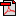  (20.0 KB)       No registration status
See also Person—labour force status, code N       Community Services (retired), Standard 01/03/2005       Disability, Superseded 29/02/2016       Health, Superseded 17/10/2018       Homelessness, Superseded 10/08/2018       Housing assistance, Standard 01/03/2005